Atividades de revisão de FÍSICA – Prof. Marcão – 1ª série EMFÍSICA B PRIMEIRA SEMANAA) Revisar na apostila o CAPÍTULO 1 – GRUPO 1  - MÓDULOS  1, 2 e 3B) resolver a seguinte lista de exercícios:01-(UFB) Um pássaro está voando e se afastando de uma árvore. Em relação ao pássaro, a árvore está em repouso ou em movimento?02-(UFB) Uma bicicleta está se deslocando horizontalmente para o leste com velocidade constante. Pede-se: O celim (banco) está em repouso ou em movimento em relação ao pneu?03-(ENEM-MEC) Em certa cidade, algumas de suas principais vias tem a designação “radial” ou “perimetral”, acrescentando-se ao nome da via uma referência ao ponto cardeal correspondente. As ruas 1 e 2 estão indicadas no esquema em que não serão explicitados os pontos cardeais.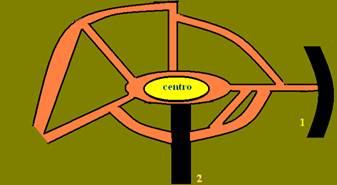 Os nomes corretos das vias 1 e 2 podem, respectivamente ser:a) perimetral sul, radial lesteb) perimetral sul, radial oestec) perimetral norte, radial oested) radial sul, perimetral nortee) radial sul, perimetral oeste.04-(UEPB) Um professor de física verificando em sala de aula que todos os seus alunos encontram-se sentados, passou a fazer algumas afirmações para que eles refletissem e recordassem alguns conceitos sobre movimento.Das afirmações seguintes formuladas pelo professor, a única correta é:a) Pedro (aluno da sala) está em repouso em relação aos demais colegas , mas todos nós estamos em movimento em relação à Terra.b) Mesmo para mim (professor), que não paro de andar, seria possível achar um referencial em relação ao qual eu estivesse em repouso.c) A velocidade dos alunos que eu consigo observar agora, sentados em seus lugares, é nula para qualquer observador humano.d) Como não há repouso absoluto, nenhum de nós está emrepouso, em relação a nenhum referencial.e) O Sol está em repouso em relação a qualquer referencial.05-(UEM-PR) Um trem se move com velocidade horizontal constante. Dentro dele estão o observador A e um garoto, ambos parados em relação ao trem. Na estação, sobre a plataforma, está o observador B, parado em relação a ela. Quando o trem passa pela plataforma, o garoto joga uma bola verticalmente para cima.Desprezando a resistência do ar, podemos afirmar que:(01) – o observador A vê a bola se mover verticalmente para cima e cair nas mãos do garoto.(02) – o observador B vê a bola descrever uma parábola e cair nas mãos do garoto.(04) – os dois observadores veem a bola se mover numa mesma trajetória(08) – o observador A vê a bola descrever uma parábola e cair atrás do garoto.(16) o observador B vê a bola se mover verticalmente e cair atrás do garoto.Dê com resposta a soma dos números associados às proposições corretas.06-(UFU-MG) De um avião que voa de leste para oeste com velocidade constante, abandona-se uma bomba. Despreze o atrito com o ar e esboce a trajetória da bomba quando vista:a) em relação a um observador fixo no solob) em relação a um observador no avião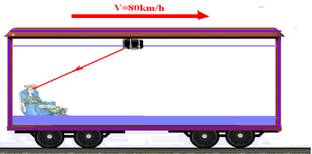 07-(CESGRANRIO-RJ) Um trem se desloca numa estrada retilínea com velocidade constante de 80km/h. Ao passar por uma estação, um objeto, inicialmente preso ao teto do trem, cai. Descreva a trajetória do objeto, vista por um passageiro parado dentro do trem.
08-(UFMG) Observe esta figura.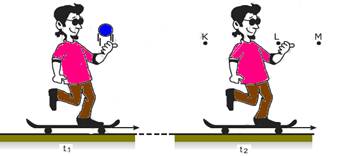 Daniel está andando de skate em uma pista horizontal. No instante t1, ele lança uma bola, que, sobe verticalmente. A bola sobe alguns metros e cai, enquanto Daniel continua a semover em trajetória retilínea, com velocidade constante.No instante t2, a bola à mesma altura de que foi lançada. Despreze os efeitos da resistência do ar.Assim sendo, no instante t2, o ponto em que a bola estará, mais provavelmente é:a) K		b) L		c) M		d) qualquer um, dependendo da velocidade de lançamento.09-(PUC-SP) A afirmação “todo movimento é relativo” significa que:a) Todos os cálculos de velocidade são imprecisos.b) Não existe movimento com velocidade constante.c) A velocidade depende sempre de uma força.d) A velocidade depende sempre de uma aceleraçãoe) A descrição de qualquer movimento requer um referencial.10-(PUC-SP) Leia com atenção a tira da Turma da Mônica mostrada a seguir e analise as afirmativas que se seguem, considerando os princípios da Mecânica Clássica.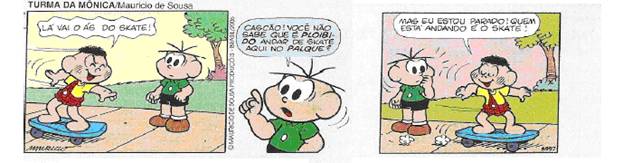 I. Cascão encontra-se em movimento em relação ao skate e também em relação ao amigo Cebolinha.II. Cascão encontra-se em repouso em relação ao skate, mas em movimento em relação ao amigo Cebolinha.III. Em relação a um referencial fixo fora da Terra, Cascão jamais pode estar em repouso.Estão corretas:a) apenas Ib) I e II		c) I e III		d) II e III		e) I, II e IIIRespostas:01 – movimento		2 – movimento		3 B	4 B	5) 01+02	6) a) Parábolica    b) Reta Vertical7) reta vertical		8) B			9) E	10) D